 ATIVIDADES PARA CASA.PRIMEIRA ETAPA.CONTEÚDO PEDAGÓGICO.(DÉCIMA SEXTA SEMANA).OBJETIVOS;As atividades propostas têm como objetivo estimular o desenvolvimento integral das crianças trabalhando o cognitivo, físico e socioemocional a fim de proporcionar também uma maior interação entre a família.ROTINA DIÁRIA;ORIENTAÇÃO AOS SENHORES PAIS/RESPONSÁVEIS:1º-Leitura/ conversa sobre os combinados e regras;  2º-Roda de conversa; Comece falando informalmente sobre assuntos do cotidiano ou curiosidades pessoais à criança. A ideia é aproximar os pais do objeto do conhecimento em si - no caso, a própria conversa. Exemplos: como foi seu dia, falar sobre os membros da família, amiguinhos da escola, escolha do nome da criança, falar sobre a cidade etc.3º- Cantigas de Roda;A musicalização com as cantigas de roda pode ser feita pelos pais/responsáveis resgatando as músicas que conhecem de sua infância ou por intermédio do uso de recursos digitais como CDs, DVDs ou vídeos:Link de sugestão: https://www.youtube.com/watch?v=V8JU4Q7hKe84º- Faça a Leitura diária do Alfabeto e dos números com as crianças:5º- Realização das atividades pedagógicas:Orientações:1- Cantar a música da atividade com a criança mostrando o número 5 com os dedos;2- Passar o dedo no número 5 e continuar traçando com lápis de escrever;3- Pintar as ilustrações da atividade.https://atividadesprofessores.com.br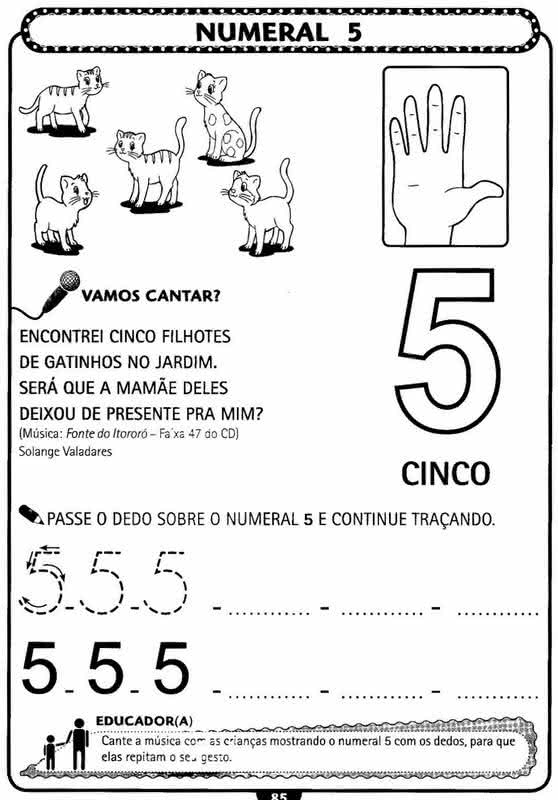 Orientações:1- Pintar 5 borboletas com giz de cera  usando  cores variadas;2- Pinte de vermelho as flores que tem o número cinco.https://atividadesprofessores.com.br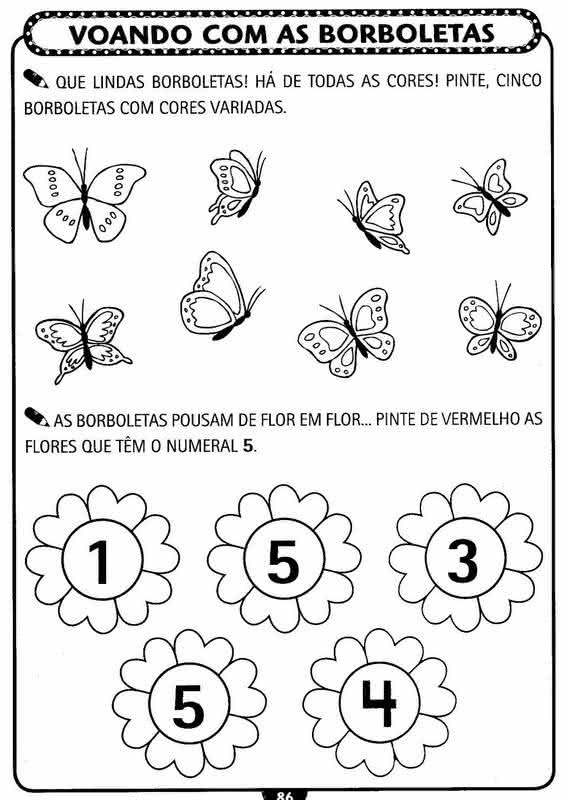 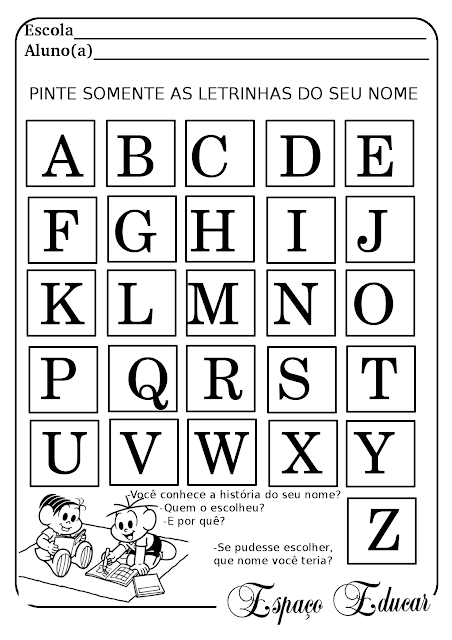 Orientações:1- Comemorar o Dia da Árvore, aproveitando para despertar a consciência ecológica na criança;2- Converse com as crianças sobre  quais benefícios as árvores proporcionam aos seres vivos ;3- Assistir o vídeo link: https://www.youtube.com/watch?v=wCoaHrfz3Ag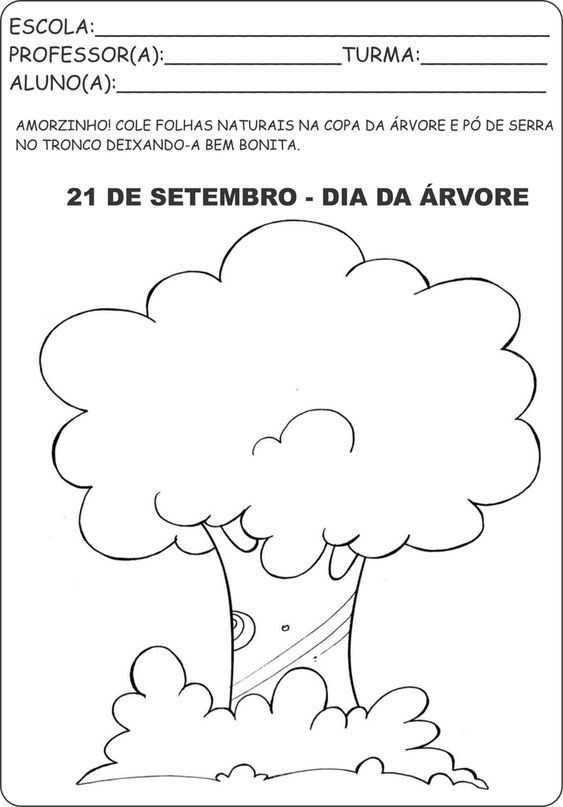 Atividade lúdica.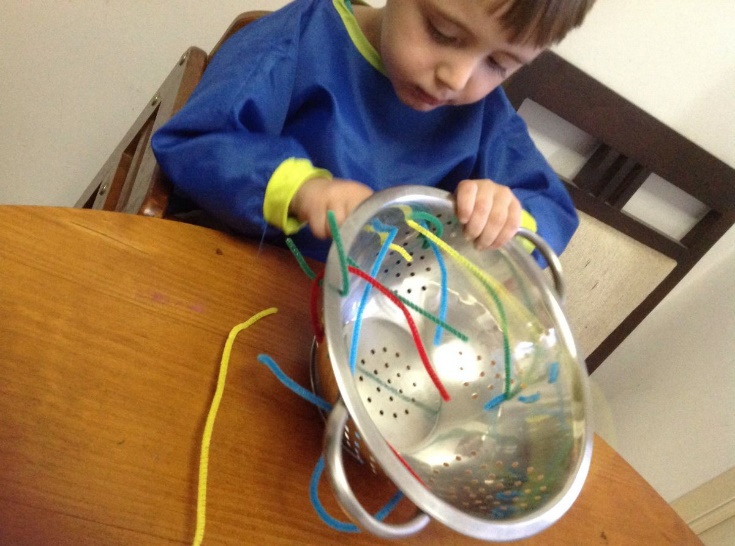 ALINHAVO COM ESCORREDOR DE MACARRÃO.Material necessário:Linha, lã ou barbante colorido que passe pelos furinhos do escorredor;Um escorredor de macarrão (pode ser de plástico ou de alumínio);Como desenvolver a atividade:A criança deverá passar o fio pelos furinhos do escorredor de macarrão. Querida criança! Saudade de vocês!NOME:DATA:ESCOLA:PROFESSORA:NOME:DATA:ESCOLA:PROFESSORA:NOME:DATA:ESCOLA:PROFESSORA: